LIETUVOS RESPUBLIKOS AMBASADA LENKIJOS RESPUBLIKOJE 2022 m. GEGUŽĖS MĖN. AKTUALIOS EKONOMINĖS INFORMACIJOS SUVESTINĖ2022-07-01(Data)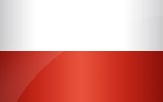 LENKIJAParengė: Liliana Jaroslavska, LR ambasados Lenkijos Respublikoje pirmoji sekretorė, tel. +48 22 622 13 50, el. paštas liliana.jaroslavska@urm.ltGabriel Gorbačevski, LR ambasados Lenkijos Respublikoje energetikos atašė, tel. +48 22 622 56 14, el. paštas gabriel.gorbacevski@urm.ltStanislav Vidtmann, LR ambasados Lenkijos Respublikoje transporto atašė, tel. +48 22 270 76 09, el. paštas stanislav.vidtmann@urm.ltDataPateikiamos informacijos apibendrinimasInformacijos šaltinisPastabosLietuvos eksportuotojams aktuali informacijaLietuvos eksportuotojams aktuali informacijaLietuvos eksportuotojams aktuali informacijaLietuvos eksportuotojams aktuali informacija2022 06 30Maxima grupei priklausanti Stokrotka paskelbė pasirašiusi sutartį dėl 14 Mazovijos vaivadijoje veikiančių maisto prekių parduotuvių perėmimo. Įdomu tai, kad tinklas neatskleidžia, iš ko tiksliai perima mažmeninės prekybos vietas... Sandoris turi būti baigtas iki 2022 m. pabaigos, jei bus įvykdytos sutartyje nurodytos sąlygos, įskaitant ir Konkurencijos ir vartotojų apsaugos tarnybos sutikimą.Numatomas įgytų parduotuvių pardavimo apyvarta viršija 100 mln. PLN per metus. Šiuo metu „Stokrotka“ valdo 840 parduotuvių visoje Lenkijoje. Sudarytos sutarties dėka tinklas tęsia spartų stacionarių parduotuvių plėtros tempą, šiemet siekdamas atidaryti apie 150 naujų parduotuvių.Stokrotka przejmuje 14 sklepów na Mazowszu. Maxima Grupe rośnie w siłę w Polsce - Wiadomości Handlowe (wiadomoscihandlowe.pl)2022 06 21 Gdansko uoste perkrovimo rekordas. Gegužės mėn. rekordinis perkrautų į vieną laivą konteinerių (20-ties pėdų) skaičius. Į Marstal Maersk perkrauta 21371 TEU. Vidutiniškai per mėnesį terminalas perkrauna 174 tūkst. TEU. Kaip praneša uosto atstovai po š. m. birželio 16 d. pradėjo mažėti konteinerių transportavimo kaina. Ji sumažėjo iki 7502 USD (gegužės pradžioje buvo tūkstančiu dolerių didesnė). https://logistyka.rp.pl/morski/art36547691-dct-gdansk-nadal-bije-rekordy-przeladunkowInvesticijoms pritraukti aktuali informacijaInvesticijoms pritraukti aktuali informacijaInvesticijoms pritraukti aktuali informacija2022 06 14Lenkija pralaimėjo Vengrijai kovoje dėl kinų investicijų elektromobilumo srityje. Kinijos koncernas „Contemporary Amperex Technology“ (CATL), didžiausias pasaulyje elektromobilių akumuliatorių gamintojas, pasirinko Vengriją savo 2 mlrd. EUR siekiančioms investicijoms. Lenkijai, kaip nurodo dienraštis „Puls Biznesu“, trūksta atitinkamų paskatų ir „geriau tikriausiai nebus“. CATL nuo praėjusių metų ieškojo vietos savo naujam europiniam gigafabrikui. Buvo numatoma, kad gamyklos plotas po stogu sieks apie 1,5 mln. kvadratinių metrų. Tam Kinijos įmonei reikėjo 200-250 ha ploto žemės sklypo. Pagrindinėmis kandidatėmis buvo įvardijamos Lenkija ir Vengrija. Portalas „Hungary Today“ neseniai paskelbė, kad kinų investicija bus vykdoma Debrecene - 200 hektarų sklypo, esančio už 20 km nuo BMW gamyklos, vieno CATL klientų Europoje, pirkimas jau baigtas. Dar prieš keliolika mėnesių Lenkijos valdantieji politikai tikino, kad šalis netrukus taps Europos elektromobilumo centru. Prie to turėjo prisidėti lenkiškas elektromobilis „Izera“ ir gamyklos, kuriose bus gaminamos elektromobilių baterijos ir kiti komponentai. Viena jų – CATL koncerno, pernai pagaminusio beveik 97 GWh talpos ličio jonų baterijas, gamykla. Šiuo metu Kinijos koncernui priklauso 33 proc. tokio tipo akumuliatorių pasaulinės rinkos dalis. 2018 metais CATL atidarė gamyklą Arnštate, Vokietijoje. Tai buvo pirmoji koncerno gamykla už Kinijos ribų. Jos skirta vykdyti Europos automobilių gamintojų, įskaitant BMW ir Volkswagen, užsakymus.Chiny zainwestuje 2 mld euro na Węgrzech zamiast w Polsce (dorzeczy.pl)2022 06 30Lenkija kovoja dėl Intel fabriko. Nors Lenkija pralošė kova dėl didelės čipų gamyklos statybos (17 mlrd. eurų vertės) vokiškam Magdeburgui, tačiau dar kovoja dėl mažesnės gamyklos, kurioje turėtų dirbti 2000 darbuotojų ir dar 500 R&D centre statybos Lenkijoje. Dėl šių amerikiečių investicijų konkuruoja su Lenkija Rumunija ir Čekija. Kartu pranešama, kad Intel plečia savo R&D centrą Gdanske darbuotojų skaičius didinamas iki 4-5 tūkst. (dabar čia dirba 2750 specialistų). Gdansko Intel centras jau dabar yra didžiausias Europoje.https://www.pb.pl/walczymy-fabryke-o-intela-11548092022 07 01Korėjos branduolinio kuro tiekėjas gali pastatyti gamyklą Lenkijoje. Pietų Korėjos branduolinio kuro tiekėja „KEPCO Nuclear Fuel“ (KNF) yra pasirengusi dalytis savo gamybos technologija su Lenkija. Remiantis KNF informacija, korėjiečių pasiūlymas statyti atominę elektrinę Lenkijoje apima branduolinio kuro pristatymo galimybę, tačiau prireikus tokį objektą jie sugebėtų pastatyti Lenkijoje. „Mūsų žiniomis, Pietų Korėja į atominės elektrinės pasiūlymą įtraukė kuro tiekimą. Tačiau esame pasirengę pasidalinti gamybos technologija su lenkais, jei jie to norės“, – sakė „KEPCO Nuclear Fuel“  viceprezidentas Suhas Sang Hyunas.„Norėtume, kad mūsų kuras būtų naudojamas atominėse elektrinėse Čekijoje ir Lenkijoje, bet su sąlyga, kad Korėjos įmonės laimės konkursą atominės elektrinės statybai“, – pabrėžė jis.https://biznesalert.pl/korea-dostawy-paliwo-jadrowe-fabryka-polska-europa-energetyka/Lietuvos verslo plėtrai aktuali informacijaLietuvos verslo plėtrai aktuali informacijaLietuvos verslo plėtrai aktuali informacijaLietuvos verslo plėtrai aktuali informacija2022 06 22Lenkijoje bręsta revoliucija atliekų surinkimo ir perdirbimo srityje. Lenkijoje iki šiol neveikia pakuočių užstato sistema. Kasmet į Lenkijos vidaus rinką patenka per 2 mln. tonų plastiko (iš jų daugiau nei 1 mln. tonų vien pakuočių pavidalu), iš kurių tik nedidelė jų dalis pateks į atitinkamą šiukšliadėžę, iš kurios bus paimta, išplauta, suskirstyta pagal rūšis ir spalvas, kad pagaliau būtų galima ją perdirbti ir po ilgo ir brangaus proceso sugražinti į apyvartą kaip antrines žaliavas.Lenkijos Centrinės statistikos tarnybos (GUS) duomenimis, 2018 m. šalyje buvo perdirbta tik 35,2 proc. plastiko atliekų, o naujausios Aplinkos apsaugos instituto analizės rodo, kad šis rodiklis siekė tik 24,3 proc. Prastą Lenkijos atliekų pramonės būklę patvirtina ir naujausios Aukščiausiosios audito tarnybos (NIK), kartu su panašiomis kitų valstybių narių institucijomis nagrinėjusios, kaip pasirinktos ES ekonomikos susidoroja su milijonų tonų plastiko perdirbimu, išvados. NIK išvados nepalieka jokių abejonių – Lenkija patenka tarp 14-os ES šalių, kurioms gresia nepasiekti iškeltų perdirbimo tikslų (2025 m. – 55 proc.). NIK ekspertai nurodo, kad esami mechanizmai dėl selektyvaus atliekų surinkimą ir žaliavų atgavimą, yra nepakankami ir neveiksmingi.Daug emocijų ir prieštaravimų atliekų pramonės ekspertams ir rinkos dalyviams kelia klausimas, kokios pakuotės turėtų būti įtrauktos į kuriamą vienkartinių pakuočių užstato sistemą. Ekspertai sutaria, kad reformos sėkmei itin svarbu, kad sistema būtų kuo paprastesnė ir suprantamesnė vartotojams. Iš jų perspektyvos nėra labai svarbu tiksliai žinoti vidaus atsiskaitymų tarp visų rinkos dalyvių taisykles ir organizacinį modelį – ar tai būtų vieno subjekto (vadinamojo sistemos operatoriaus), ar kelių organizacijų (tam labiausiai pritaria verslo atstovai) atsakomybė. Svarbu, kad sistema veiktų kuo skaidriau, t.y., kad būtų aiškiai apibrėžta, kokiai pakuotei bus taikomas užstatas ir koks bus jo dydis. Taip pat svarbu, kad užstato dydis būtų vienodas kiekvienoje parduotuvėje ir kiekvienam taromate.Ekspertai pažymi, jog dabartinės situacijos pasekmės Lenkijai gali būti skaudžios ne tik aplinkosaugos požiūriu, bet ir finansiniu aspektu. Jei Lenkija nesilaikys ES reikalavimų, ji turi būti pasiruošusi šimtams milijonų zlotų siekiančioms baudoms. Ir tai dar ne pabaiga, nes kiekviena iššvaistomo, taigi ir neperdirbamo, plastiko tona taip pat tiesiogiai virsta „plastiko mokesčiu“, t.y. mokesčiu už neapdorotą plastiką (0,80 EUR / 1 kg), kurį ES įvedė nuo 2021 m. Preliminariais skaičiavimais, Lenkija į ES biudžetą turės per metus sumokėti beveik 1,7 mlrd. PLN.System gospodarowania odpadami w Polsce czeka rewolucja. Nadchodzi ROP - Bankier.pl2022 06 23„Orlen Neptun“ pastatys jūrinio vėjo elektrinių įrengimo uostą Swinoujścies uoste. „PKN Orlen“ praneša, kad 20 hektarų plote, išnuomotų iš Swinoujścies uosto, planuojama sukurti infrastruktūrą, galinčią aptarnauti didelius laivus, transportuoti pagrindinius jūrinių vėjo jėgainių komponentus, tokius kaip turbinos, jų bokštai ir pamatai. Iš uosto taip pat išplauks specializuoti padaliniai, užsiimantys pažangių statybos darbų įgyvendinimu.„Orlen“ teigia, kad Vakarų Pomeranijoje esantis objektas kartu su antruoju įrengimo uostu, kurį planuojama įrengti Gdanske, galės teikti kompleksines paslaugas visiems vėjo projektams Baltijos jūroje. Pažymėtina, kad Svinoujscies uostas yra prie pat sienos su Vokietija ir nuotolis iki pirmosios „PKN Orlen“ vystomos jūrinės vėjo jėgainės „Baltic Power“ bus gan ženklus.https://biznesalert.pl/port-instalacyjny-offshore-swinoujscie-orlen-neptun-energetyka-oze-offshore/2022 06 24„PKN Orlen“ atidaro pirmąją vandenilio stotelę Lenkijoje. „PKN Orlen“ Krokuvoje atidarė savo pirmąją Lenkijoje mobilią vandenilio degalinę. Vandenilis iš ORLEN grupės biologinės perdirbimo gamyklos Trzebinijoje bus naudojamas nulinės emisijos autobusuose, išbandyto Krokuvos viešajame transporte. Visiškai užpildžius autobuso baką jis galės nuvažiuoti iki 350 km. Pristatymai vyks naudojant „baterijinį sunkvežimį“, t.y. konteinerį su bakais, kuriuose laikoma 400 kg vandenilio. Tai yra apimtis, leidžianti miesto vandenilinį autobusą pilnai papildyti daugiau nei 11 kartų.  Kitais metais Lenkijoje bus atidarytos dar dvi „PKN Orlen“ vandenilio stotys, kuriomis galės naudotis visi vandeniliu varomų transporto priemonių naudotojai. Per ateinančius 8 metus ORLEN grupė sukurs daugiau nei 100 vandenilio degalinių tinklą, kuriuo galės naudotis Lenkijos, Čekijos ir Slovakijos vairuotojai. Lenkijoje bus pastatytos 57 stotys, Slovakijoje – apie 26, Čekijoje – apie 28 stotys.https://www.orlen.pl/pl/o-firmie/media/komunikaty-prasowe/2022/czerwiec/pierwsza-stacja-wodorowa-ORLEN2022 06 27„RWE“ pasirinko „Siemens Ganesa“ kaip tiekėją savo jūrinio vėjo jėgainių parkui Lenkijoje. „RWE“ pasirinko „Siemens Gamesa“ kaip pageidaujamą turbinų tiekėją „Baltic II“ 350 MW galios jūrinių vėjo jėgainių parkui. Skaičiuojama, kad parkas turės 25 vienetus „SG 14-236 DD“ turbinas, rašoma bendrovės pranešime spaudai.https://biznesalert.pl/rwe-siemens-gamesa-umowa-f-e-w-baltica-ii/2022 05 27CUPT ragina vežėjus rengtis ES paramos gavimui geležinkelio parko pirkimuiES transporto projektų centro (CUPT) geležinkelio departamento direktorė Ewa Karasinska informavo, kad iš nacionalinio atkūrimo plano (KPO) naujų riedmenų pirkimui planuojama 492 mln. eurų grantų pavidalu ir 500 mln. eurų paskoloms. Dabartiniu metu derinami kriterijai. Konkursines procedūros turi būti paskubintos, nes už gautas ES lėšas reikės atsiskaityti iki 2026 m. vidurio (pažymėtina, kad Europos Komisija tik šį trečiadienį patvirtino Lenkijos nacionalinį atkūrimo planą). Kitoje operacinėje programoje - FENiKS 2021-2027 m. taip pat numatomas konkursas riedmenims įsigyti, visų pirma neemisinėms regioniniams ir miestų vežimams. Šiam tikslui numatyta 400 mln. eurų. Kitoje FENiKS programos dalyje pavadintoje ,,tylūs stabdžiai“ 200 mln. eurų numatyti riedmenų ratų ir stabdžių keitimui. CUPT taip, pat planuoja ženkliai finansuoti  iš FENiKS ir KPO lėšų (atitinkamai 230 mln. ir 175 mln. eurų) intermodalinį transportą. Viso, panaudojant ES lėšas bus galimybė užpirkti mažiausiai  3375 naujus riedmenys. Kaip pažymima, konkursas atviras visiems vežėjams.https://www.rynek-kolejowy.pl/wiadomosci/cupt-miliony-euro-do-wziecia-na-nowy-tabor-108273.html„PKN Orlen“ artimiausiu metu neplanuoja jokių investicijų Ukrainoje. „PKN Orlen“ turi nusistovėjusią strategiją, ji nukreipia investicijas ir įsigijimus, kuriuos įmonė ketina įgyvendinti šiais metais. Šiuo metu nesvarstome galimų investicijų ar įsigijimus Ukrainoje – informavo PKN Orlen prezidentas Daniel Obajtek.https://biznesalert.pl/pkn-orlen-obajtek-inwestycje-ukraina/2022 06 07Kinai gavo grantą šviesolaidžių fabriko statybai. Kinų firma Yangtze Optical Fibre and Cable prieš metus kreipęsi su paraišką į plėtros ir technologijų ministeriją ir š. m. gegužės mėn. gavo grantą šviesolaidžių ir kabelių gamyklos statybai. Visa investicijos vertė 138, 4 mln. PLN. Gamykla bus  statoma Lodzės specialioje ekonominėje zonoje. https://www.telko.in/przeglad-prasy-wtorek-302Lietuvos turizmo sektoriui aktuali informacijaLietuvos turizmo sektoriui aktuali informacijaLietuvos turizmo sektoriui aktuali informacijaLietuvos turizmo sektoriui aktuali informacija2022 06 03PKP Intercity giriasi rekordiniais rezultatais. Per pirmuosius š. m. penkis mėnesius vežėjas aptarnavo virš 20 mln. keleivių (įskaitant ukrainiečių pabėgėlius). Pav. š. m. gegužės mėn. bendrovės traukiniais važiavo 5,26 mln. keleivių tai 28 proc. daugiau nei 2021 m. gegužę. Vis tik, didelę įtaką rekordiniams rodikliams padarė Promo pasiūlymo įvedimas ekonominės kategorijos traukiniuose (pigesnis bilietas jei perkama anksčiau bei mažesnė bilietų kaina mažiau paklausiomis valandomis). Įvedus Promo, kiekvieną savaitę PKP Intercity traukiniais keliauja virš milijono keleivių (40-45 proc. daugiau nei atitinkamu laikotarpiu 2019 m.).https://www.rynek-kolejowy.pl/wiadomosci/pkp-intercity-chwali-sie-rekordowymi-wynikami-przewozowymi-108394.html2022 06 14Chopin oro uoste virš milijono keleivių. Varšuvos Chopin oro uostas gegužės mėn. aptarnavo 1, 2 mln. keleivių ir atlikta 13300 tūkst. Skrydžių. Palyginus su balandžio mėnesių tai 32 proc. daugiau. Viso per š. m. 5 mėnesius oro uostas aptarnavo virš 4 mln. keleivių. Populiariausios kryptys Londonas, Paryžius ir Amsterdamas. Pažymėtina, kad pirmaisiais 5 š. m. mėnesiais 12 proc. padidėjo cargo vežimai.https://www.rynek-lotniczy.pl/wiadomosci/lotnisko-chopina-ponad-milion-pasazerow-w-maju-i-juz-ponad-cztery-miliony-w-2022--14727.htmlMugė TT Warsaw įvyks lapkričio 24-26 d. PTAK EXPO Varšuvoje. TT Warsaw - Międzynarodowe Targi TurystyczneBendradarbiavimui MTEPI srityse aktuali informacijaBendradarbiavimui MTEPI srityse aktuali informacijaBendradarbiavimui MTEPI srityse aktuali informacijaBendradarbiavimui MTEPI srityse aktuali informacijaNaujienas apie Gyvybės mokslų sektorių Lenkijoje galima sekti gretimoje skiltyje esančiose interneto svetainėse.  BioForum Związek Firm BiotechnologicznychPolish Biotech DatabaseLenkų tyrimo institutas bendradarbiaus su MIT. Lenkijos valstybinis tyrimų institutas (NASK) pasirašė susitarimą su Massachusetts Institute of Technology (MIT) sutartį dėl bendradarbiavimo. Lenkų mokslininkai galės susipažinti su MIT Computer Science and Artificial Intelligence Laboratory, CSAIL vykdomais tyrimais. MIT CSAIL Alliances dalyvauja organizacijos ir firmos ieškančios naujų inovacijų mokslo ir biznio sandūroje. Tarp jų yra Apple, Bayer, CitiGroup, Facebook, Google, Cisco Systems ir daug start-up‘ų. https://www.nask.pl/pl/aktualnosci/5032,NASK-rozpoczyna-wspolprace-z-Massachusetts-Institute-of-Technology-MIT.html2022 05 232022 m. gegužės 23 d. Varšuvos universiteto Naujųjų technologijų centre mokslo ir verslo atstovai pristatė susitarimą, kuriuo siekiama bendradarbiauti plėtojant Lenkijos kvantines technologijas, kad jos būtų konkurencingos tarptautinėje pramonės rinkoje. Jie įkūrė Q-klasterį – Quantum Technologies Cluster. Klasterį sudaro Varšuvos, Jogailos, Gdansko, Adomo Mickevičiaus, Mikalojaus Koperniko Torunėje, Vroclavo universitetai, Teorinės fizikos centras ir Lenkijos mokslų akademijos Fizikos institutas. Verslo aplinkai atstovauja ekspertai iš įmonių, užsiimančių kvantinėmis technologijomis: Exatel, kuri yra nacionalinis telekomunikacijų operatorius Lenkijoje, taip pat įmonės: BEIT, Fibrain, Nanores, ORCA Computing, QNA Technology, Quantum Blockchains, Quantum Flytrap, Quantum Optical Technologies, Sequre Quantum, Syderal Polska.Polska zacznie nadrabiać kwantowe zaległości. Powstał Klaster Technologii Kwantowych - (gazetaprawna.pl)Polska stawia na technologię kwantową. Startuje Klaster Q | CyberDefence24Kwantowy skok do ekstraklasy. "Polska w tej dziedzinie jest potęgą" - Wiadomości (onet.pl)Creotech Instruments S.A., Lenkijos palydovinių sistemų ir komponentų bei pažangios elektronikos gamintojas paskelbė apie naujo tyrimų ir plėtros projekto – „Elektronika kaip atsakas į kvantinių technologijų iššūkius“ – pradžią. Tai projektas, kurio bendra vertė – 7,2 mln. zlotų, iš kurių 5 mln. finansuoja Nacionalinis tyrimų ir plėtros centras. Projekto rezultatas – modernūs sprendimai greitam kvantinių kompiuterių valdymo sistemų integravimui.Insbruko universiteto vadovaujamas tarptautinis konsorciumas, kurio narys yra Lenkijos įmonė Creotech Instruments, Europos Komisijos atrinktas įgyvendinti projektą, skirtą pirmojo didelio kvantinio kompiuterio kūrimo Europos Sąjungai. Pirmąjį projekto etapą visiškai finansuos Quantum Flagship – programa, skirta kvantinių technologijų plėtrai pagal programą „Horizon Europe“. Preliminariąją sutartį planuojama sudaryti 2022 m.Šio tarptautinio projekto tikslas – iki 2025 metų sukurti 100 kubitų kvantinį kompiuterį ir iki 2029 metų pasiekti technologinį pasirengimą sukurti 1000 kubitų sprendimą. Numatomas pirmojo projekto etapo biudžetas konsorciumui, kuriame yra „Creotech“ sieks 18-20 mln. eurų. Polska elektronika jako odpowiedź na kwantowe wyzwania. Rusza projekt rozwojowy | Space24Polska firma opracowała kluczowy element dla europejskiego komputera kwantowego (spidersweb.pl)Creotech Instruments realizuje pionierski projekt budowy dużego komputera kwantowego dla UE - Krajowy Punkt Kontaktowy (kpk.gov.pl)Lietuvos ekonominiam saugumui aktuali informacija Lietuvos ekonominiam saugumui aktuali informacija Lietuvos ekonominiam saugumui aktuali informacija Lietuvos ekonominiam saugumui aktuali informacija 2022 07 01Čekijoje pagamintas koksas, nepaisant vykstančio karo Ukrainoje, tarpininkaujant Lenkijos įmonei parduodamas Rusijai. Birželio viduryje per Lenkiją važiavo 1600 tonų kokso transportas, kurio vertė 5 mln. PLN. Nacionalinės pajamų administracijos ir Finansų ministerijos duomenimis, nuo karo pradžios į agresoriaus šalį iš Lenkijos buvo išsiųsta 10 tūkst. tonų šios žaliavos.Žaliavos pirkėja – žurnalo „Forbes“ turtingiausių rusų šimtuko oligarchų kompanija.Dviem iš šimto turtingiausių Rusijos gyventojų Igoriui Rybakovui ir Sergejui Kolesnikovui priklausanti stambi Rusijos statybų korporacija „OOO Zavod TEHNO“ („Technonicol“) Riazanės muitinės dokumentuose nurodyta kaip birželio mėnesio krovinio gavėja.„Technonicol“ turi filialus visame pasaulyje, įskaitant Lenkiją – per savo įmones Rybakovas ir Kolesnikovas kontroliuoja keletą Lenkijoje registruotų subjektų. Pernai jie netgi pastatė savo gamyklą Wykroty mieste Žemutinėje Silezijoje, kurią žiniasklaida pažymėjo kaip „pirmą Rusijos investiciją, atlikta Lenkijoje nuo A iki Z per 20 metų“.Kokso pervežimą organizavo Lenkijoje registruota, bet Baltarusijos piliečiui priklausanti įmonė Polbilding. Jos būstinė Varšuvoje yra virtualus biuras. Rinkoje Polbilding sekasi geriau nei puikiai. 2020-uosius metus bendrovė užbaigė per 350 mln. zlotų pajamomis iš prekių eksporto už ES ribų ir 34 mln. zlotų grynojo pelno savininkams.Finansų ministerija informavo žurnalistus, kad dėl Polbilding gabenamo kokso, kurio kodas yra 27040010 (tokie žaliavų ženklai yra gabenimo dokumentuose), „galiojantis teisinis reglamentavimas nenumato sankcijų eksporto draudimo forma“. Przez Polskę do Rosji jedzie cenny towar. Kupują go oligarchowie - Wiadomości (onet.pl)Lenkija jaučiasi saugi maisto atsargų atžvilgiu. Anot vicepremjero ir žemės ūkio ministro Henryko  Kowalczyko, Lenkija jaučiasi užtikrintai maisto saugos požiūriu, ką rodo didelės praėjusių metų maisto produktų eksporto apimtys, tačiau dabartinėje situacijoje „svarbu neužmerkti akių prieš bado pavojų Šiaurės Afrikos ar Artimųjų Rytų šalyse“. Pasak ministro, šiemet sausros problema Lenkijoje nepasikartos, kaip tai įvyko 2018 ir 2019 metais; š.m. gegužės pradžia, kai buvo sausa, Lenkijos žemės ūkiui buvo labai pavojinga, tačiau dabar situacija daug geresnė. „Į derliaus perspektyvas žiūrime optimistiškai. Tam Lenkijoje yra tinkamos grūdų atsargos. Tačiau reikia žiūrėti ne savaičių, o daugelio mėnesių perspektyvoje, todėl akivaizdu, kad antram pusmečiui grūdus kaupti būtina“, – sakė H. Kowalczykas per interviu naujienų agentūrai PAP.2022 06 03Lenkija ir Čekija konsultuoja investicijų transporte projektus. Š. m. birželio 3 d. Prahoje įvyko Lenkijos ir Čekijos vyriausybių konsultacijos. Jų rėmuose Lenkijos ir Čekijos transporto ministrai Andrzej Adamczyk ir Martin Kupka aptarė svarbiausius dvišalio bendradarbiavimo aspektus – didelio greičio geležinkelio Varšuva-Bratislava- Budapeštas- Praha projektą, kelio S3-D11 (greitkelio jungsiančio Prahą su Szczecin ir Swinoujscie) statybą bei Oderio vandens kelio plėtrą (atkarpos Ostrava- Kędzierzyn-Kozle įtraukimas į TEN-T) ir vidaus laivybos vystymą. https://intermodalnews.pl/2022/06/03/polska-i-czechy-konsultuja-projekty-inwestycji-transportowych/2022 06 08Lenkijos ir Čekijos geležinkeliai stiprina bendradarbiavimą. Susitiko PKP PLK ir Čekijos geležinkelių Správa železnic  vadovai Ireneusz Merchel ir Jirži Svoboda. Aptartos bendradarbiavimo sritys ir formos, europinio geležinkelio valdymo sistemos įdiegimas geležinkelyje bei nuolatinės srovės įtampos Čekijoje iš 3 kV į kintamąją 25 kV pakeitimas. Pažymima, kad abi pusės suinteresuotos statyti tarpusavyje greitą geležinkelį (naują liniją į Vroclavą).https://www.rynek-kolejowy.pl/wiadomosci/plk-zadeklarowaly-chec-zaktywizowania-wspolpracy-z-czechami-108458.html2022 06 30„PGNiG“ savo dujų saugyklų talpą padidins 800 mln. kubinių metrų. PGNiG išplės požeminę dujų saugyklą Wierzchowice mieste. Įgyvendinus investiciją, galimybė sukaupti dujų atsargas padidės ketvirtadaliu, iki 4 milijardų kubinių metrų. Investicijos į Wierzchowice požeminę dujų saugyklą Žemutinėje Silezijoje padidins jos pajėgumus nuo dabartinių 1,3 mlrd. kubinių metrų dujų iki 2,1 mlrd m3. Dėl to Wierzchowicų dujų saugyklą turės beveik pusę visos Lenkijos saugyklų pajėgumų, kurie po plėtros sieks 4,03 mlrd. kubinių metrų. Bendra investicijų kaina viršys 385 mln. PLN (81,62 mln. EUR), o įgyvendinimo laikotarpis bus iki 30 mėnesių. Pažymėtina, kad Lenkijos gamtinių dujų poreikis siekia apie 20 mlrd. m3 ir paskutiniu metu kasmet auga. Lenkijos namų ūkiai suvartoja apie 3 mlrd. m3 dujų kasmet.https://biznesalert.pl/pgnig-magazyny-gazu-pojemnosc-polska/2022 06 29Malaszewicze terminalas negaus ES pinigų. Investiciją perims PLK. PKP Cargo dukterinė firma Cargotor, įgyvendinanti Malaszewicze plėtros projektą (Park Logistyczny w Malaszewiczach), kurio vertė 4 mlrd. PLN (virš 860 mln. eurų) pranešė, kad dėl padėties už rytinės ES sienos, negaus jam europinio finansavimo. Lenkijos vyriausybės teisėkūros centro tinklalapyje pasirodė valstybinės įmonės Polskie Koleje Panstwowe komercializavimo ir restruktūrizavimo bei geležinkelio fondo įstatymų pakeitimo projektai. Pakeitimai leis PKP PLK perimti iš PKP Cargo bendrovę Cargotor. Numatomas PKP PLK ir Cargotor bendrovių kapitalo padidinimas. Investiciją planuojama įgyvendinti 2023-2027 m. https://www.rynekinfrastruktury.pl/wiadomosci/drogi/gigaterminal-w-malaszewiczach-bez-pieniedzy-unijnych-inwestycje-przejmie-plk-81973.html2022 06 21Čekų Metrans paleis naują jungtį į Lenkija. Metrans plečia savo intermodalinių jungčių tinklą. Rugsėjo 5 d. planuojama paleisti naują konteinerinį traukinį iš Ostravos į Gdanską. Traukinio galutinis taškas konteinerinis terminalas DTC Gdansk. Pakeliui traukinys trumpam sustos Metrasns priklausančiame terminale Lenkijoje Dąbrowa Gornicza.  Traukinio ilgis 7250 m. jis galės vienkartiniai pervežti 112 TEU. Kursuos 3 kart./sav. į abi puses.https://intermodalnews.pl/2022/06/21/metrans-planuje-uruchomic-nowe-polaczenie-intermodalne-miedzy-polska-a-czechami/2022 06 14Artėja kanalo per Vyslos neriją statybos pabaiga. Šiuo metu jau užpildytas vandeniu šliuzas, o tai reiškia, kad faktiškai sujungtos Vyslos marios su Gdansko įlanka. Baigiami darbai prie dirbtinos salos bei bangolaužio sutvirtinimas nuo įlankos pusės. Kanalu, kurio ilgis 1 km ir gylis 5 metrai į Elblągo uostą, galės įplaukti 100 m ilgio ir 20 m pločio laivai. Oficialus kanalo atidarymas numatytas š. m. rugsėjo 17 d. Investicija sutrumpins ir supaprastins laivybą, nes nereikės naudotis Rusijos kontroliuojamu Pilavos sąsiauriu (Lenkijos laivai turėjo kiekvieną kartą kreiptis dėl leidimo).https://www.gov.pl/web/infrastruktura/przekop-mierzei-na-95-dni-przed-otwarciem2022 05 27Slovakai importuos daugiau SGD, galbūt per Lenkiją. Slovakija pasirašė sutartį dėl Norvegijos gamtinių dujų, kurios turėtų sudaryti apie 32 procentus metinio suvartojimo, tiekimo. „Vakar (gegužės 26 d.) „SPP“ sudarė sutartį dėl Norvegijos dujų tiekimo iki kitų metų pabaigos, kuri apima 32 procentus vartojimo, taip pat sudarė sutartį dėl SGD dujų tiekimo“, - sakė Slovakijos ūkio ministras Richard Sulík. Dalis šio kiekio gali patekti į Slovakiją per Svinoujscies SGD terminalą ir per dujotiekį Lenkija-Slovakija.Ministro teigimu, Slovakija nuo birželio pradžios savo priklausomybę nuo rusiškų dujų sumažino 65 procentais. „Tai yra maksimumas, kurį dabar galima pasiekti. Taip pat dirbame su kitomis galimybėmis, tačiau tai taip pat darosi vis sunkiau. Tuo pačiu metu visas dujas perkame iš Rusijos“, pabrėžė Sulíkas. Dėl to į Slovakiją dujų patenka kur kas daugiau nei suvartoja valstybė, tačiau Slovakijos ūkio ministerija stengiasi greitai užpildyti saugyklas. Įprastomis sąlygomis „SPP“ į saugyklas kasdien pompuoja kiek daugiau nei keturis milijonus kubinių metrų dujų, šiuo metu – šešis milijonus, o birželį turėtų būti per devynis milijonus kubinių metrų dujų per dieną. „Jei taip atsitiks, liepos 10 d. „SPP“ turės visas jai reikalingas dujas žiemos sezonui Slovakijoje“, – pridūrė Sulík. Metinis gamtinių dujų suvartojimas Slovakijoje siekia apie 5,5 milijardo kubinių metrų ir iki šiol daugiau nei 85 proc. dengė tiekimas iš Rusijos. https://biznesalert.pl/slowacy-beda-sprowadzac-wiecej-lng-byc-moze-przez-polske/2022 06 20Lenkija padvigubino sienos su Ukraina pralaidumą. Korczowa perėjoje įrengtos 5 papildomos vilkikų patikros juostos bei padidintas aptarnaujančio personalo skaičius, apie tai informavo premjero M. Morawiecki kanceliarijos vadovas Michal Dworczyk. Pakarpatės vaivadijos vežėjai mano, kad tai leis ženkliai padidinti grudų išvežimą. Pažymėtina, kad nuo š. m. birželio 13 d. per Zosino perėją gali vykti iki 7,5 sunkvežimiai (iki to tik 3,5 tonos). Informuojama, kad maždaug rugpjūčio viduryje, taip pat Ukraina savo pusėje padidins 5 papildomomis aptarnavimo justomis Krakovec- Korczowa perėją. Ukrainos pasienio tarnyba informavo, kad nuo š. m. birželio 27 d. perėjoje Jahodin-Dorohusk bus praleidžiami tik sunkvežimiai, o ,,tuštiems“ vilkikams bus skirtos atskiros juostos. https://logistyka.rp.pl/drogowy/art36537611-polska-podwoila-przepustowosc-glownego-przejscia-drogowego-z-ukraina2022 06 17Rail Baltica trasoje statomas tiltas virš Narew upės. Vieno iš dviejų greta esančių suplanuotų tiltų statyba įpusėjo. 200 m. ilgio tilto investicijos vertė 47 mln. PLN (virš 10 mln. eurų). Viso Rail Baltica trasoje tarp Varšuvos ir Balstogės bus perstatyta 10 geležinkelio tiltų. Viso projekto šiame ruože vertė 3,4 mlrd. PLN (735 mln. eurų). Darbus planuojama užbaigti 2023 metais. https://intermodalnews.pl/2022/06/17/rail-baltica-nad-narwia-powstaje-nowy-most-kolejowy/2022 09 06Lenkija ir Ukraina pasirašė ekonominio bendradarbiavimo sutartįSutartį iš Lenkijos pusės pasirašė Lenkijos plėtros ir technologijų ministras Waldemar Buda ir Ukrainos vicepremjere Julija Sviridenko. Svarbiausi sutarties punktai skirti instrumentams remiantiems prekybą tarp šalių:Sustiprintas ministerijų dialogas importo ir eksporto klausimais, įskaitant kontaktinių punktų sukūrimą informavimui apie prekybos barjerus, ribojimus tarptautinių mokėjimų ir apsaugos priemonių srityje;Įsipareigojimas sukurti draudiminius instrumentus teikiamiems produktams ir paslaugoms (ypač remiant Ukrainą esminių prekių tiekime).Tęsti bendradarbiavimą ,,atviros prekybos dvasioje“ ir vengti įvedimo nepagristų priemonių kitos šalies gamintojams.Lenkija siekia tapti vienu svarbiausiu ekonominių Ukrainos partneriu. Lenkų specialistai teigia, kad ekonominis šalių bendradarbiavimas jau dabar gilėja (ypač eksportuojant Ukrainos grudus) ir nesusilpnės pasibaigus karui. Rusijai užėmus ar sunaikinus Ukrainos jūros uostus, Ukraina vis labiau naudosis Lenkijos jūros uostais (žemiau, prekybinių laivų judėjimo Juodojoje ir Azovo jūrose 2021 ir 2022 m. balandžio mėn. palyginimas, šaltinis: Terra Metrics) .https://polskieradio24.pl/42/273/artykul/2976169,polska-strategicznym-partnerem-ukrainy-podpisano-porozumienie-o-wspolpracy-gospodarczej2022 06 27Susitarimas tarp Rail Baltica ir CPK. Š. m. birželio 21 d. Rygoje įvyko Rail Baltica ir CPK (Centrtalny Port Komunikacyjny) atstovų susitikimas. Jo metu pasirašytas bendradarbiavimo susitarimas. Rail Baltica valdybos narys Marc Philippe El Beze pažymėjo, kad siekiama pilnos Rail Baltica integracijos su TEN-T tinklu, todėl abu projektai Rail Baltica ir CPK yra strateginiai ir sustiprins europinį transporto tinklą. CPK projekto rėmuose numatyta pastatyti ne tik naują oro uostą, bet ir nutiesti į jį apie 2000 km naujų geležinkelio linijų t. v. ,,stipinų“ iš įvairių Lenkijos regionų. Tarp jų ir transieninės jungtys – iš Katovicų į Ostravą Čekijoje, bei į Kijevą ir Lvovą Ukrainoje. Susisiekimą su CPK iš Baltijos šalių užtikrins Rail Baltica. Iš Lenkijos pusės susitarimą pasirašė bendrovės CPK vadovas Mikolaj Wild. Susitarimas numato mokslinį bendradarbiavimą, mokymus, tyrimus, inovacinius projektus, apsikeitimą know-how bei iniciatyvas skatinančias kultūrą.https://www.rynek-lotniczy.pl/wiadomosci/porozumienie-o-wspolpracy-rail-baltica-z-cpk-14809.html2022 06 23Laude atidarė intermodalinį terminalą. Terminalas atidarytas prie geležinkelio stoties Zamosc Bortatycze per kurią eina plačiosios vėžės linija LHS. Terminalas galės aptarnauti iki 10 traukinių per dieną ir iki 15 tūkst. TEU konteinerių per metus. Tai leis išvežti iš Ukrainos žymiai daugiau prekių nei iki šiol. Terminalo aikštėje gali būti sandėliuojama iki 2000 TEU konteinerių. Į terminalą Laude Smart International SA investavo apie 30 mln. PLN. https://intermodalnews.pl/2022/06/23/laude-otworzyla-terminal-intermodalny-w-zamosciu/Pirmojo ketvirčio intermodalinių vežimų rezultatai. Nuo š. m. sausio iki kovo intermodaliniu geležinkeliu pervežta 6,6 mln. t. krovinių. Palyginus su praėjusių metų tuo pačiu laikotarpiu augimas sudarė 5,4 proc.  Pagal atliktą darbą augimas sudarė 10,8 proc. Pirmajame  ketvirtyje intermodalinius vežimus vykdė 20 licencijuotų vežėjų. Šiuo metu intermodalinių vežimų dalis krovininių vežimų rinkoje pagal masę sudaro 10,6 proc., o pagal atliktą darbą 14,4 proc.https://www.nakolei.pl/utk-podaje-dane-przewozow-intermodalnych-za-i-kwartal-2022/Bendra ekonominė informacijaBendra ekonominė informacijaBendra ekonominė informacijaBendra ekonominė informacija2022 06 08Kainos auga sparčiau už oficialiai skelbiamą infliaciją. Centrinės statistikos valdybos (GUS) duomenimis, preliminarūs skaičiavimai rodo, kad 2022 metų gegužę Lenkijoje infliacija siekė 13,9%, o kainos kilo 1,7% lyginant su praėjusiu mėnesiu. Tai didžiausias kainų augimas Lenkijoje nuo 1998 m. Ekspertai prognozuoja, kad  infliacija ir toliau augs, o vasaros atostogų metu gali siekti net 20 proc.Parduotuvėse gegužės mėn. prekės vidutiniškai pabrango 16,7 proc. (palyginti su praeitų metų tuo pačiu laikotarpiu).  Pigesni tik sezoniniai produktai, pavyzdžiui, vaisiai, tačiau kainų pikas dar priešakyje. Labiausiai pabrango riebalų perdirbimo pramonės produktai - net 54,8 proc. Mėsa brangesnė 26,8 proc., pieno produktai – 24,1 proc. Duona savo ruožtu brangesnė net 29,1 proc.Inflacja pozostanie istotnie podwyższona. Wzrost cen rozlewa się po gospodarce (businessinsider.com.pl) https://www.rp.pl/dane-gospodarcze/art36473531-ceny-dalej-galopuja-rosna-mocniej-niz-inflacja-podawana-przez-gus2022 06 30Infliacija sumušė 25 metų rekordą. Centrinės statistikos tarnybos greitojo skaičiavimo duomenimis, birželį metinė vartojimo infliacija siekė 15,6 proc. Tai aukščiausias lygis nuo 1997 metų kovo mėnesio. Ekonomistai pabrėžia, kad tuo pačiu metu sulėtėjo ir pagrindinė infliacija. Kartu su pramonės nuosmukiu tai gali reikšti, kad Pinigų politikos taryba kitą ketvirtadienį turės argumentų dėl palūkanų kėlimo sulėtinimo.Sparčiausiai per metus brango automobilių kuras (46,7 proc.) ir energijos nešikliai – elektra, dujos ir anglis (35,3 proc.). Maisto kainos kilo lėčiau nei bendras infliacijos tempas – 14,1 proc.Visgi „Millennium“ ekonomistai teigia, kad liepos mėn. Pinigų politikos taryba orientacinę palūkanų normą padidins 75 procentiniais punktais iki 6,75 proc. Didėjanti infliacija ir silpnėjantis zlotas sukuria aplinką pinigų politikos griežtinimui.Inflacja pobiła 25-letni rekord. GUS podał nowe dane (businessinsider.com.pl)Lecimy w przepaść? Inflacja w czerwcu 2022 r. wyniosła 15,6 proc.! Szybki szacunek GUS - Wiadomości Handlowe (wiadomoscihandlowe.pl)Pinigų politikos taryba devintą kartą nuo 2021 m. spalio mėn. padidino palūkanų normas. Birželio 8 d. Lenkijos pinigų politikos taryba palūkanų normas padidino iki yra 6%. Tarybos posėdžio metu nariai akcentavo, kad kainų augimą spartina ekonomikos atsigavimas, tarp jų – paklausos didėjimas, skatinamas didėjančių namų ūkių pajamų, bet ir laisvesnė fiskalinė politika. Didesne palūkanų norma bandoma pažaboti augančią infliaciją. Pabrėžiama, kad 2021–2022 metų ekonominės recesijos scenarijai nėra visiškai atmesti, tačiau neigiamo BVP augimo tikimybė išlieka labai maža, lygi 11%. 2021 metais ir 9 proc. 2022 metais“.https://www.onet.pl/informacje/onetwiadomosci/jest-decyzja-rady-polityki-pienieznej-stopy-procentowe-znowu-ida-w-gore/lw1nnpw,79cfc2782022 06 10Atsirado daugiau laisvų darbo vietų. Tai gali reikšti tolesnį spartų atlyginimų augimą.2022 metų kovo pabaigoje Lenkijoje laisvų darbo vietų skaičius buvo 158,7 tūkst., 44 proc. daugiau nei prieš metus ir 15,5 proc. daugiau nei 2021 metų gruodžio pabaigoje. Pirmąjį šių metų ketvirtį vienai likviduotai darbo vietai teko vidutiniškai 2,3 naujai sukurtos darbo vietos.Šiandien paskelbti duomenys nėra patys naujausi ir juose neatsižvelgiama į beveik 2 mln. ukrainiečių antplūdžio į Lenkiją poveikį, tačiau kartu su naujausiais duomenimis apie nedarbo lygį šalyje (gegužę jis 0,1% sumažėjo iki 5,1 %) gali reikšti tolesnę įtampą Lenkijos darbo rinkoje ir darbuotojų trūkumą. Dėl to darbo užmokesčio augimo tempas, kurį daugiausia lems infliacija (kai kurie ekonomistai teigia, kad Lenkijoje yra darbo užmokesčio ir kainų spiralė), greičiausiai išliks didelis.Balandžio mėnesį įmonių sektoriuje vidutinis atlyginimas išaugo net 14,1 proc. per metus ir sudarė 6 627 PLN bruto. Tai, žinoma, yra ekonomikos dalis, nes kalbame apie įmones, kuriose dirba daugiau nei 9 darbuotojai. Labai mažose įmonėse darbo užmokesčio augimo tempai dėl dažniausiai šiek tiek prastesnės padėties gali būti mažesni. Atlyginimai lėčiau auga ir valstybės administracijoje.Przybyło wolnych miejsc pracy. To może zwiastować dalszy szybki wzrost wynagrodzeń (businessinsider.com.pl)Lenkijos biudžetas vis dar perviršinis. Dienraščio „Business Insider Polska“ duomenimis, po š.m. gegužės mėnesio Lenkijos valstybės biudžete yra maždaug 12 mlrd. PLN perteklius, palyginti su 9,2 mlrd. PLN pertekliumi po balandžio mėnesio. Gegužę biudžeto pajamos siekė 210 mlrd. PLN, o išlaidos – 197,9 mlrd. PLN. Vis tik ekspertai prognozuoja, jog artimiausiais mėnesiais valstybės iždo būklė pablogės, nes atsiras papildomų išlaidų, tarp jų ir susijusių su karu Ukrainoje.2022 06 15Telekomunikacinių paslaugų kainos žemiau infliacijos lygio. Kaip praneša GUS (Statistikos departamentas) prekių ir paslaugų kainos gegužės mėn., palyginus su 2021 metu geguže, išaugo 13,9 proc. (prekių kainų augimas – 14,9 proc., paslaugų -10,8 proc.). Tačiau telekomunikacinių paslaugų kainos nuo praeitų metų gegužės vidutiniškai išaugo 4,1 proc. o įrangos sumažėjo 6,5 proc.https://www.telko.in/wzrost-cen-uslug-telekomuniokayjnych-mocno-ponizej-inflacjiParodos, renginiaiParodos, renginiaiParodos, renginiaiParodos, renginiaiNuoroda į parodų Lenkijoje kalendoriųTrade Fairs & Exhibitions in Poland! (targi.com)Nuoroda į parodų Ptak Warsaw EXPO organizatoriaus kalendorių:Kalendarz targów i eventów w Polsce - Warszawa - Ptak Warsaw ExpoNuoroda į parodų Poznanėje organizatoriaus kalendorių:Grupa MTP - Ingeniously Crafted EventsMaisto mugės Lenkijoje:https://warsawfoodexpo.pl/ kitąmet;https://www.worldfood.pl/home/ kitąmet; https://www.polagra.pl/en rugsėjį Poznanėje.Strona główna - natura FOOD & beECO rugsėjį Lodzėje; https://bioexpo.pl/ spalį Varšuvoje.Targi HORECA - Hotel, Restaurant, Catering/Café lapkritį Krokuvoje. Kita ekonominiam bendradarbiavimui aktuali informacijaKita ekonominiam bendradarbiavimui aktuali informacijaKita ekonominiam bendradarbiavimui aktuali informacijaKita ekonominiam bendradarbiavimui aktuali informacijaInformacija apie viešuosius pirkimus Lenkijoje:Aktualne ogłoszenia przetargowe | Grupa Biznes Polska (biznes-polska.pl)iKomunikaty - zamówienia publiczne, ogłoszenia - Serwis GazetaPrawna.pl